Scheda Project WorkA.F. 2019-20[Logo ente]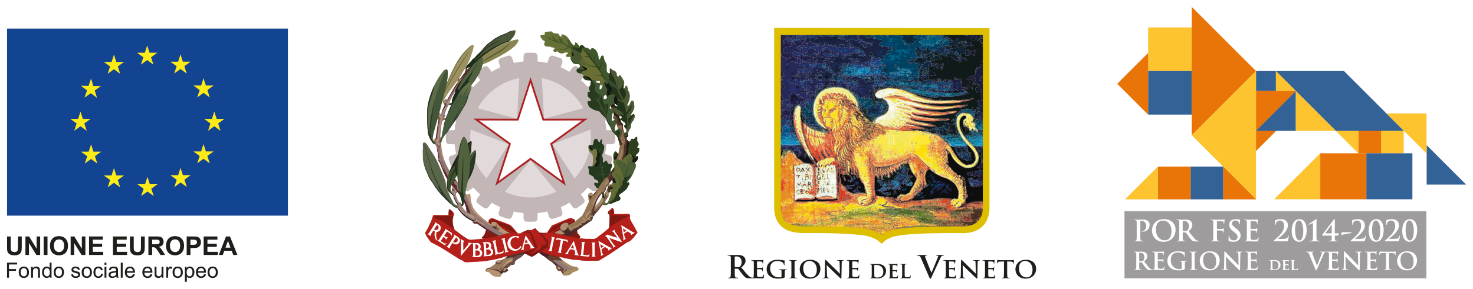 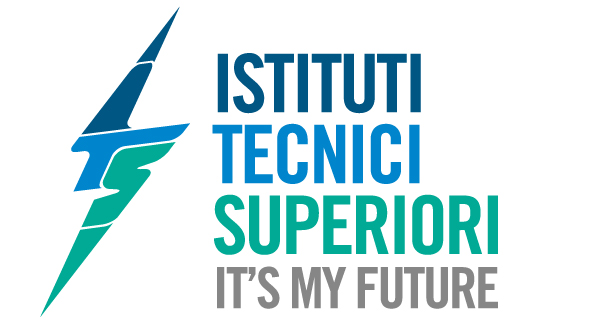 Cod. ProgettoFondazione ITSTitolo del corsoSedeTitolo Project Work Project Work per gruppo di allievi Project Work per gruppo di allievinomecognome Project Work per gruppo di allievi Project Work per gruppo di allievinomecognome Project Work per gruppo di allievi Project Work per gruppo di allievinomecognome Project Work per gruppo di allievi Project Work per gruppo di allievinomecognomeProject Work individualeProject Work individualenomecognomeReferenti[es. Docente - Tutor - Coordinatore]ruolonomecognomeReferenti[es. Docente - Tutor - Coordinatore]ruolonomecognomeReferenti[es. Docente - Tutor - Coordinatore]ruolonomecognomeIdeazione - PianificazioneIdeazione - PianificazioneINDIVIDUAZIONE DEL TEMA[motivazioni della scelta, rilevanza, analisi svolta, ...]OBIETTIVI[specifici, misurabili, raggiungibili, realistici, temporizzati]STRATEGIA e PIANO DI AZIONEMETODOLOGIE, STRUMENTI e MATERIALI PERIODO DI REALIZZAZIONERealizzazione prodotto/risultatoRealizzazione prodotto/risultatoDESCRIZIONE ATTIVITÀ [in rapporto alla fase di ideazione/pianificazione]METODOLOGIE, STRUMENTI e MATERIALI PERIODO DI REALIZZAZIONEVerifica del processo/lavoro che ha condotto all'elaborato prodottoVerifica del processo/lavoro che ha condotto all'elaborato prodottoRISULTATO FINALE COMPLESSIVO[es. delle dimensioni di valutazione:  autonomia nel lavoro, coerenza con gli obiettivi dichiarati, chiarezza e pertinenza, utilizzo adeguato delle sollecitazioni teoriche del corso, riflessione critica,problem solving]MODALITÀ DI VALUTAZIONE ATTUATEPRODOTTO / OUTPUT REALIZZATO[es. documento tecnico-professionale, tesina, programma, videoclip, prototipo, ecc. e relative modalità di presentazione]Firma allievoDataggmmaaaaNOTE DOCENTE - TUTOR - COORDINATORE[criticità, punti di forza, aspetti migliorabili]Firma valutatore / docenteDataggmmaaaa